DIGESTIVE SYSTEM ROLE PLAY: INSTRUCTIONS Draw boxes in the playground with chalk like as shown belowLabel each box with the posters provided belowThe last two pages of this document needed to be printed out as coloured labels and cut up.Give each student a stickerFood molecules need to link arms to show they haven´t been digested yet!  You should have one giant molecule!!Enzymes and digestive juices need to organize themselves into the correct box drawn on the ground e.g. salivary amylase will be in the mouthPut the linked group of food molecules into the ‘mouth’.  As the students move from box to box the various enzymes should separate them from the main group In the small intestine the amino acids, glucose, fatty acids and glycerol should move into the bloodstreamThe water moves out form the large intestine into the bloodstreamOnly fibre should be left in the anus!MOUTH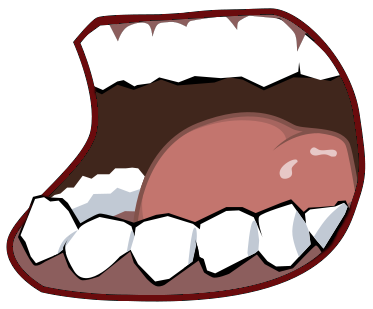 OESOPHAGUSSTOMACHSMALL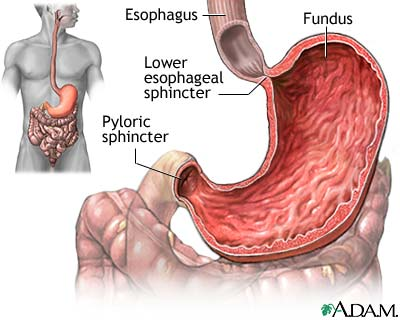 INTESTINEBLOOD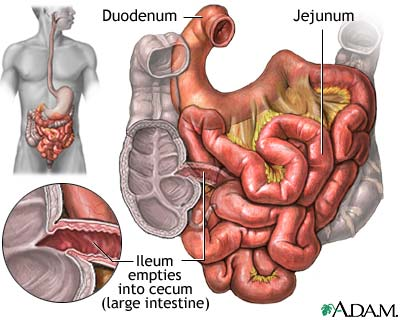 STREAM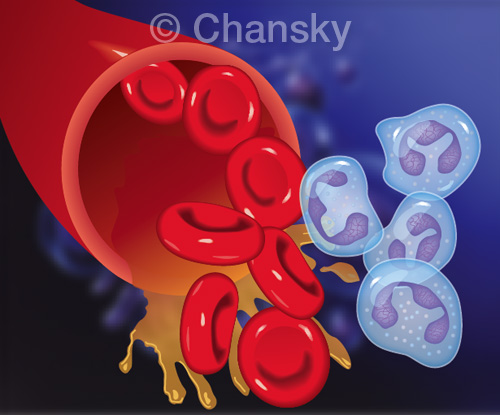 Large Intestine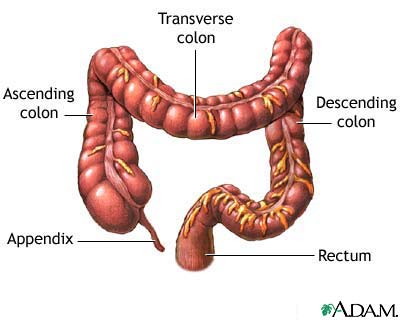 Anus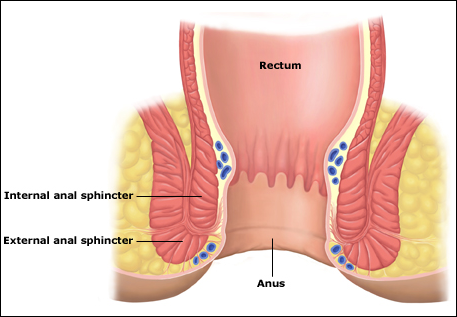 FibreWater         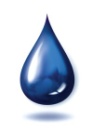 SugarSugarSugarSugarAmino acidAmino acidAmino acidAmino acidGlycerolFatty acidsGlycerolFatty acidsSalivary Amylase  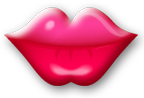 PancreaticAmylase 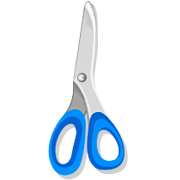 Bile Protease 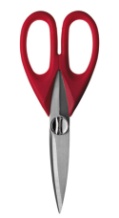 ProteaseLipase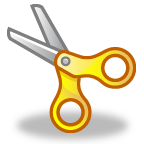 Acid Acid